Deskripsi Singkat:Melalui mata kuliah ini diharapkan agar mahasiswa dapat memahami kegiatan-kegiatan operasi yang dapat membangun dan mengelola operasi perusahaan pada kelas dunia serta dapat menerapkan alat-alat kuantitatif yang dapat membantu mengambil keputusan operasi yang lebih baik. Dengan demikian mahasiswa akan mampu untuk menerapkannya dalam berbagai jenis dan level perusahaan baik perusahaan lokal dan multinasional. Unsur Capaian Pembelajaran:Mampu melakukan analisa dan perencanaan kegiatan operasi dan produksi yang efektif dan efisien.Komponen Penilaian:Menggunakan komponen tugas tertulis dan ujian tertulis.Kriteria Penilaian:Menggunakan rubrik penilaian.Daftar Referensi:Heizer & Render (2011). Operations Management. New Jersey: Pearson - Global Edition (10th ed). (HR)RENCANA PEMBELAJARAN SEMESTER (RPS)DESKRIPSI TUGAS RUBRIK PENILAIAN(Keterangan: format umum adalah yang di bawah ini, namun Prodi dapat membuat format tersendiri, sesuai dengan penilaian yang akan dibuat. Misalnya untuk penilaian presentasi atau penilaian praktek memiliki rubrik yang berbeda, jadi bisa lebih dari 1 rubrik untuk setiap mata kuliah)PENUTUPRencana Pembelajaran Semester (RPS) ini berlaku mulai tanggal 1Juli 2015, untuk mahasiswa UPJ Tahun Akademik 2015/2016 dan seterusnya. RPSini dievaluasi secara berkala setiap semester dan akan dilakukan perbaikan jika dalam penerapannya masih diperlukan penyempurnaan.STATUS DOKUMEN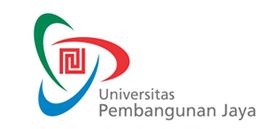 RENCANA PEMBELAJARAN SEMESTERF-0653F-0653RENCANA PEMBELAJARAN SEMESTERIssue/Revisi: A0RENCANA PEMBELAJARAN SEMESTERTanggal Berlaku: 1 Juli 2015RENCANA PEMBELAJARAN SEMESTERUntuk Tahun Akademik: 2015/2016RENCANA PEMBELAJARAN SEMESTERMasa Berlaku: 4 (empat) tahunRENCANA PEMBELAJARAN SEMESTERJml Halaman: 24 halamanMata Kuliah: Manajemen Operasi dan ProduksiKode MK: MAN 205Program Studi: ManajemenPenyusun: Dohar P. MarbunSks: 3Kelompok Mata Kuliah: MK ProdiMingguKemampuan Akhir yang DiharapkanBahan Kajian(Materi Ajar)Bentuk PembelajaranKriteria/Indikator PenilaianBobot NilaiStandar Kompetensi Profesi 1Mampu menjelaskan definisi, tujuan dan potensi konflik dalam manajemen operasi1. Apakah manajemen operasi?2. Pengelolaan produksi barang dan jasa3. Mengapa belajar manajemen operasi?4. Apakah yang dilakukan manajer operasional?5. Perkembangan manajemen operasi6. Operasi pada sektor jasa7. Tren terkini dalam manajemen operasi8. Tantangan produktivitas9. Etika dan tanggungjawab sosialCeramah dan diskusi Kedalaman analisa dan tingkat partisipasi2,14%2Mampu melakukan analisa tentang manajemen operasi global1. Praktik manajemen operasi global2. Pengembangan misi dan strategi3. Daya saing melalui manajemen operasi4. Keputusan manajemen operasi 5. Strategi operasi6. Pengembangan strategi dan implementasi7. Strategi operasi globalCeramah,   diskusi, latihan soalKedalaman analisa dan tingkat partisipasi2,14%3Mampu melakukan pengelolaan proyek1. Manajemen proyek 2. Perencanaan proyek3. Penjadwalan proyek4. Pengendalian proyek5. PERT and CPM6. Jadwal proyek 7. Variasi waktu kegiatan8. Cost-Time Trade-Offs dan Project Crashing9. Kritik atas PERT dan CPMCeramah,   diskusi, latihan soalKedalaman analisa dan tingkat partisipasi2,14%4Mampu melakukan analisa dan kalkulasi perkiraan1. Apakah perkiraan?2. Kegunaan perkiraan3. Sistim perkiraan4. Pendekataan perkiraan5. Time-Series Forecasting6. Metode perkiraan7. Pengawasan dan pengendalian perkiraan8. Perkiraan pada sektor jasaCeramah,   diskusi, latihan soalKedalaman analisa dan tingkat partisipasi2,14%5Mampu melakukan perencanaan produk dan jasa1. Pemilihan barang dan jasa2. Produk baru3. Pengembangan produk 4. Desain produk5. Kompetisi berbasis waktu6. Pendefinisian produk7. Dokumen produksi8. Desain jasa9. Pohon keputusan10. Peralihan ke produksiCeramah,   diskusi, latihan soalKedalaman analisa dan tingkat partisipasi2,14%6Mampu melakukan pengelolaan kualitas1. Kualitas dan strategi2. Pendefinisian kualitas3. Standar kualitas internasional 4. Manajemen kualitas keseluruhan dan alatnya5. Inspeksi6. Manajemen kualitas  keseluruhan dalam bidang jasaCeramah,   diskusi, latihan soalKedalaman analisa dan tingkat partisipasi2,14%7Mampu menentukan strategi dari proses 1. Strategi proses2. Analisa proses dan desain3. Perlengkapan dan teknologi4. Teknologi produksi5. Teknologi pada jasa6. Desain ulang proses7. KeberlanjutanCeramah,   diskusi, latihan soalKedalaman analisa dan tingkat partisipasi2,14%8Ujian Tengah Semester  (UTS)Materi sebelum UTS-Tingkat kebenaran dalam menjawab dan struktur jawaban35%9Mampu melakukan pengambilan keputusan lokasi operasi dan produksi1. Pentingnya lokasi2. Keputusan lokasi3. Alternatif lokasi4. Strategi lokasi jasaCeramah,   diskusi, latihan soalKedalaman analisa dan tingkat partisipasi2,14%10Mampu melakukan strategi penataan operasional1. Pentingnya penataan  2. Ragam penataan3. Penataan kantor4. Penataan ritel5. Penataan gudang 6. Penataan posisi tetap7. Penataan beriorientasi proses8. Penataan kelompok kerja9. Penataan beriorientasi produksi berulangCeramah,   diskusi, latihan soalKedalaman analisa dan tingkat partisipasi2,14%11Mampu melakukan analisa atas sumber daya manusia1. Strategi sumber daya manusia 2. Perencanaan pekerja3. Desain kerja4. Lingkungan kerja5. Analisa metode6. Tempat kerja visual7. Standar buruh8. EtikaCeramah,   diskusi, latihan soalKedalaman analisa dan tingkat partisipasi2,14%12Mampu melakukan perencanaan rantai pasok1. Pentingnya rantai pasok2. Ekonomi rantai pasok3. Strategi rantai pasok4. Pengelolaan rantai pasok5. Pemilihan pemasok6. Pengelolaan logistik7. Pengukuran kinerja rantai pasokCeramah,   diskusi, latihan soalKedalaman analisa dan tingkat partisipasi2,14%13Mampu melakukan analisa dan kalkulasi persediaan 1. Pentingnya persediaan2. Pengelolaan persediaan 3. Model persediaan4 Model persediaan untuk permintaan independen5. Model peluang dan persediaan yang cukup6. Model periode tunggal7. Sistim periode tetapCeramah,   diskusi, latihan soalKedalaman analisa dan tingkat partisipasi2,14%14Mampu melakukan perencanaan agregat operasional1. Proses perencanaan2. Perencanaan agregat3. Strategi perencanaan agregat4. Metode perencanaan agregat5. Perencanaan agregat dalam bidang jasa6. Pengelolaan hasilCeramah,   diskusi, latihan soalKedalaman analisa dan tingkat partisipasi2,14%15Mampu melakukan analisa dan estimasi perencanaan material1. Permintaan dependen2. Persyaratan model inventori dependen3. Struktur MRP4. Pengelolaan MRP5. Lot-Sizing Techniques6. Perluasan MRP7. MRP dalam bidang jasa 8. Enterprise Resource PlanningCeramah,   diskusi, latihan soalKedalaman analisa dan tingkat partisipasi16Ujian Akhir Semester (UAS)Materi setelah UTS-Tingkat kebenaran dalam menjawab dan struktur jawaban35%Mata Kuliah: Manajemen Operasi dan ProduksiKode MK: MAN 205Minggu ke: 1Tugas ke: 1Tujuan Tugas:mahasiswa memahami praktik manajemen operasi dan produksi.Uraian Tugas:Obyek Garapan: manajemen operasi dan produksi.Yang harus dikerjakan dan batasan-batasan: penjelasan tentang penerapan manajemen operasi dan produksi.Metode/cara pengerjaan, acuan yang digunakan: dikerjakan secara individual menggunakan konsep dan etika manajemen operasi dan produksi. Deskripsi luaran tugas yang dihasilkan/dikerjakan: dikerjakan dalam kertas ukuran bebas.Kriteria Penilaian:a.	Kemampuan analisa: 70%b.	Koherensi jawaban: 30%Mata Kuliah: Manajemen Operasi dan ProduksiKode MK:MAN 205Minggu ke: 2Tugas ke: 2Tujuan Tugas:mahasiswa dapat melakukan analisa operasi global.Uraian Tugas:Obyek Garapan: operasi global.Yang harus dikerjakan dan batasan-batasan: analisa daya saing operasi global.Metode/cara pengerjaan, acuan yang digunakan: dikerjakan secara individual menggunakan konsep-konsep ekonomi makro. Deskripsi luaran tugas yang dihasilkan/dikerjakan: dikerjakan dalam kertas ukuran bebas.  Kriteria Penilaian:a.	Kemampuan kalkulasi: 35%b.	Kemampuan analisa: 35%c.	Koherensi jawaban: 30%::Tujuan Tugas:mahasiswa dapat melakukan manajemen proyek.Uraian Tugas:Obyek Garapan: manajemen proyek.Yang harus dikerjakan dan batasan-batasan: kalkulasi dan analisa proyek.Metode/cara pengerjaan, acuan yang digunakan: dikerjakan secara individual menggunakan konsep PERT dan CPM.Deskripsi luaran tugas yang dihasilkan/dikerjakan: dikerjakan dalam kertas ukuran bebas.  Kriteria Penilaian:a.	Kemampuan kalkulasi: 35%b.	Kemampuan analisa: 35%c.	Koherensi jawaban: 30%Mata Kuliah: Manajemen Operasi dan ProduksiKode MK:MAN 205Minggu ke: 4Tugas ke: 4Tujuan Tugas:mahasiswa dapat melakukan analisa atas permintaan.Uraian Tugas:Obyek Garapan: permintaan barang dan jasa.Yang harus dikerjakan dan batasan-batasan: kalkulasi dan analisa permintaan barang dan jasa.Metode/cara pengerjaan, acuan yang digunakan: dikerjakan secara individual menggunakan konsep-konsep statistik.Deskripsi luarantugas yang dihasilkan/dikerjakan: dikerjakan dalam kertas ukuran bebas.  Kriteria Penilaian:a.	Kemampuan analisa: 35%b.	Kemampuan kalkulasi: 35%c.	Koherensi jawaban: 30%Mata Kuliah:Manajemen Operasi dan ProduksiKode MK:MAN 205Minggu ke: 5Tugas ke: 5Tujuan Tugas:mahasiswa mampu melakukan disain produk.Uraian Tugas:Obyek Garapan: disain produk. Yang harus dikerjakan dan batasan-batasan: perencanaan disain produk.Metode/cara pengerjaan, acuan yang digunakan: dikerjakan secara individual menggunakan konsep riset dan pengembangan.Deskripsi luaran tugas yang dihasilkan/dikerjakan: dikerjakan dalam kertas ukuran bebas.  Kriteria Penilaian:a.	Kemampuan kalkulasi: 35%b.	Kemampuan analisa: 35%c.	Koherensi jawaban: 30%Mata Kuliah:Manajemen Operasi dan ProduksiKode MK:MAN 205Minggu ke: 6Tugas ke: 6Tujuan Tugas:mampu melakukan manajemen kualitas.Uraian Tugas:Obyek Garapan: manajemen kualitas.Yang harus dikerjakan dan batasan-batasan: analisa dan evaluasi kualitas. Metode/cara pengerjaan, acuan yang digunakan: dikerjakan individual dengan instrumen TQM.Deskripsi luaran tugas yang dihasilkan/dikerjakan: dikerjakan dalam kertas ukuran bebas.Kriteria Penilaian:a.	Kemampuan kalkulasi: 35%b.	Kemampuan analisa: 35%c.	Koherensi jawaban: 30%:Mata Kuliah:Manajemen Operasi dan ProduksiKode MK:MAN 205Minggu ke: 7Tugas ke: 7Tujuan Tugas:mampu melakukan disain proses.Uraian Tugas:Obyek Garapan: disain proses.Yang harus dikerjakan dan batasan-batasan: analisa dan strategi disain proses.Metode/cara pengerjaan, acuan yang digunakan: dikerjakan individual menggunakan konsep daya saing.Deskripsi luaran tugas yang dihasilkan/dikerjakan: dikerjakan dalam kertas ukuran bebas.Kriteria Penilaian:a.	Kemampuan kalkulasi: 35%b.	Kemampuan analisa: 35%c.	Koherensi jawaban: 30%Mata Kuliah:Manajemen Operasi dan ProduksiKode MK:MAN 205Minggu ke: 9Tugas ke: 9Tujuan Tugas:mampu melakukan penentuan lokasi.Uraian Tugas:Obyek Garapan: penentuan lokasi.Yang harus dikerjakan dan batasan-batasan: kalkulasi dan analisa lokasi.Metode/cara pengerjaan, acuan yang digunakan: dikerjakan secara individual menggunakan konsep-konsep persamaan matematika.Deskripsi luaran tugas yang dihasilkan/dikerjakan: dikerjakan dalam kertas ukuran bebas.Kriteria Penilaian:a.	Kemampuan kalkulasi: 35%b.	Kemampuan analisa: 35%c.	Koherensi jawaban: 30%Mata Kuliah:Manajemen Operasi dan ProduksiKode MK:MAN 205Minggu ke: 10Tugas ke: 10Tujuan Tugas:mampu melakukan penentuan tata letak bisnis.Uraian Tugas:Obyek Garapan: tata letak bisnis.Yang harus dikerjakan dan batasan-batasan: estimasi dan analisa tata letak operasional.Metode/cara pengerjaan, acuan yang digunakan: dikerjakan secara individual dengan menggunakan konsep-konsep tata letak operasional.Deskripsi luaran tugas yang dihasilkan/dikerjakan: dikerjakan dalam kertas ukuran bebas.Kriteria Penilaian:a.	Kemampuan kalkulasi: 35%b.	Kemampuan analisa: 35%c.	Koherensi jawaban: 30%Mata Kuliah:Manajemen Operasi dan ProduksiKode MK:MAN 205Minggu ke: 11Tugas ke: 11Tujuan Tugas:mampu melakukan manajemen sumber daya manusia.Uraian Tugas:Obyek Garapan: manajemen sumber daya manusia.Yang harus dikerjakan dan batasan-batasan: kalkulasi dan analisa sumber daya manusia.Metode/cara pengerjaan, acuan yang digunakan: dikerjakan secara individual dengan menggunakan metode matematika.Deskripsi luaran tugas yang dihasilkan/dikerjakan: dikerjakan dalam kertas ukuran bebas.Kriteria Penilaian:a.	Kemampuan kalkulasi: 35%b.	Kemampuan analisa: 35%c.	Koherensi jawaban: 30%Mata Kuliah:Manajemen Operasi dan ProduksiKode MK:MAN 205Minggu ke: 12Tugas ke: 12Tujuan Tugas:mampu melakukan manajemen rantai pasok.Uraian Tugas:Obyek Garapan: manajemen rantai pasok.Yang harus dikerjakan dan batasan-batasan: analisa dan kalkulasi rantai pasok.Metode/cara pengerjaan, acuan yang digunakan: dikerjakan secara individual dengan menggunakan konsep ekonomi dan matematika.Deskripsi luaran tugas yang dihasilkan/dikerjakan: dikerjakan dalam kertas ukuran bebas.Kriteria Penilaian:a.	Kemampuan analisa: 35%b.	Kemampuan estimasi: 35%c.	Koherensi jawaban: 30%Mata Kuliah:Manajemen Operasi dan ProduksiKode MK:MAN 205Minggu ke: 13Tugas ke: 13Tujuan Tugas:mampu melakukan manajemen persediaan.Uraian Tugas:Obyek Garapan: manajemen persediaan.Yang harus dikerjakan dan batasan-batasan: analisa dan kalkulasi persediaan. Metode/cara pengerjaan, acuan yang digunakan: dikerjakan secara individual dengan menggunakan metode statistik dan matematika.Deskripsi luaran tugas yang dihasilkan/dikerjakan: dikerjakan dalam kertas ukuran bebas.Kriteria Penilaian:a.	Kemampuan analisa: 35%b.	Kemampuan estimasi: 35%c.	Koherensi jawaban: 30%Mata Kuliah:Manajemen Operasi dan ProduksiKode MK:MAN 205Minggu ke: 14Tugas ke: 14Tujuan Tugas:mampu melakukan penjadwalan agregat.Uraian Tugas:Obyek Garapan: penjadwalan agregat.Yang harus dikerjakan dan batasan-batasan: kalkulasi dan analisa penjadwalan agregat.Metode/cara pengerjaan, acuan yang digunakan: dikerjakan secara individual dengan menggunakan konsep matematika.Deskripsi luaran tugas yang dihasilkan/dikerjakan: dikerjakan dalam kertas ukuran bebas.Kriteria Penilaian:a.	Kemampuan analisa: 35%b.	Kemampuan kalkulasi: 35%c.	Koherensi jawaban: 30%Mata Kuliah: Manajemen Operasi dan ProduksiKode MK:MAN 205Minggu ke: 15Tugas ke: 15Tujuan Tugas:mampu melakukan perencanaan material.Uraian Tugas:Obyek Garapan: perencanaan material.Yang harus dikerjakan dan batasan-batasan: kalkulasi dan analisa perencanaan material. Metode/cara pengerjaan, acuan yang digunakan: dikerjakan secara individual dengan menggunakan konsep MRP dan ERP.Deskripsi luaran tugas yang dihasilkan/dikerjakan: dikerjakan di kertas ukuran bebas.Kriteria Penilaian:a.	Kemampuan kalkulasi: 35%b.	Kemampuan estimasi: 35%c.	Koherensi jawaban: 30%Jenjang/GradeAngka/SkorDeskripsi/Indikator KerjaSangat Kurang<40Tidak mampu melakukan estimasi dan analisaKurang40-59Mampu melakukan kalkulasi, tetapi tidak mampu melakukan analisaCukup60-69Mampu melakukan kalkulasi dan analisa tetapi tidak akuratBaik70-85Mampu melakukan kalkulasi dan analisa dengan baikSangat Baik≥86Mampu melakukan kalkulasi dan analisa dengan sangat baikProsesPenanggung JawabPenanggung JawabTanggalProsesNamaTandatanganTanggalPerumusanDohar P. Marbun, S.E., M.S.M.Dosen Penyusun/PengampuPemeriksaan & PersetujuanTeguh Prasetio, S.E., .M.Si.Ketua ProdiPenetapanProf. Emirhadi SugandaWakil Rektor